Termin: 08.05 - wysłać na mojego mailaTemat: Odchylenie standardowe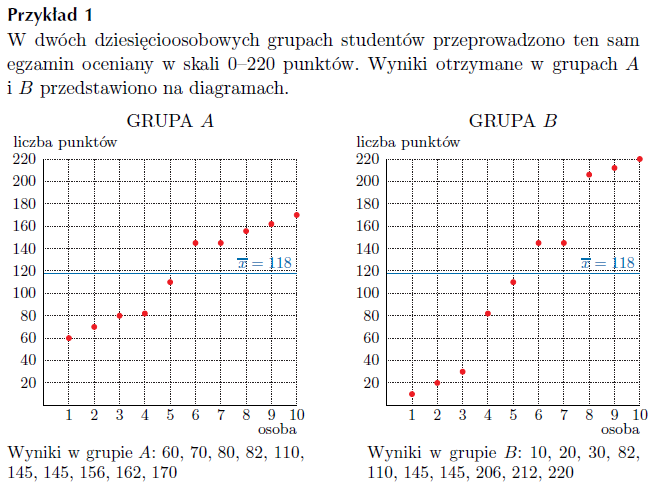 Dla obydwu zestawów danych średnia arytmetyczna jest równa 118, mediana – 127,5, a dominanta – 145. Jednak rozproszenie wyników w grupie B jest znacznie większe niż w grupie A. Jako miarę rozproszenia danych wokół ich średniej przyjmuje się odchylenie standardowe.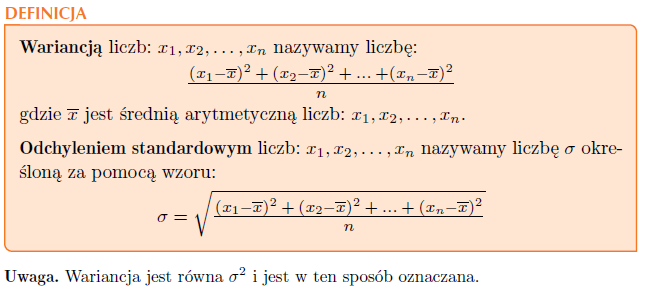 Przykład 2 pokazuje jak liczymy wariancję oraz odchylenie standardowe 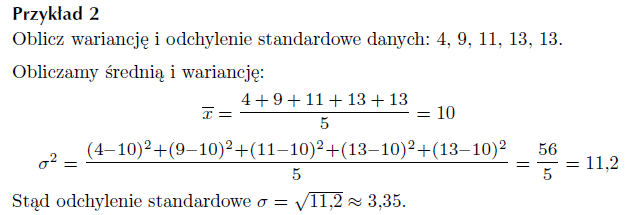 Ćwiczenie 1Oblicz wariancję i odchylenie standardowe danych:a) 4, 5, 6, 7, 8; b) 3, 6, 6, 6, 9;c) 8, 12, 13, 13, 14.Ćwiczenie 2Oblicz średnią arytmetyczną, wariancję i odchylenie standardowe danych:a) 2, 2, 6, 6, 7, 7, 7, 8, 9;b) 3, 4, 5, 5, 6, 7;c) 4, 5, 9, 9, 9, 9, 9, 10.